  ANEXO 1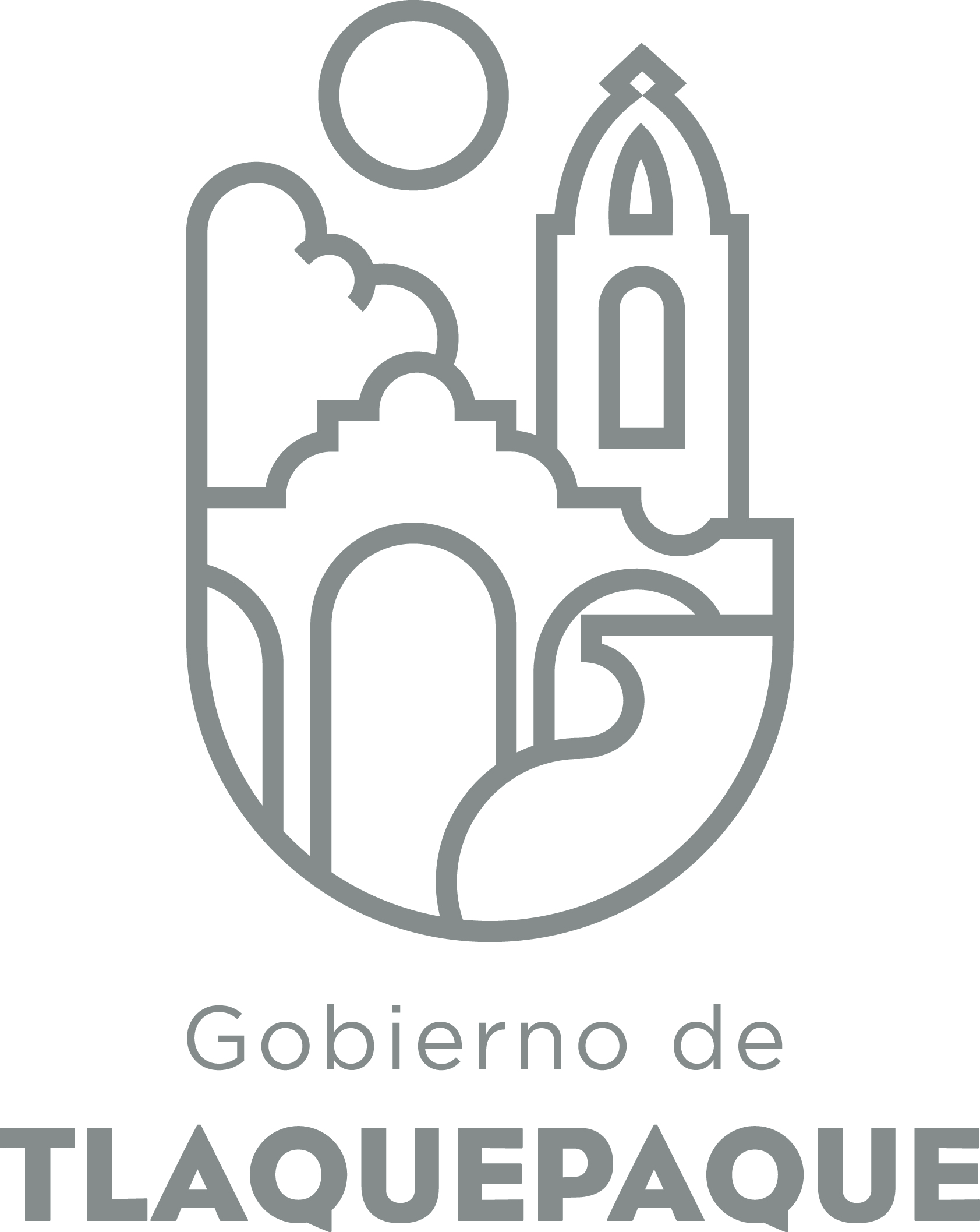 1.- DATOS GENERALESANEXO 22.- OPERACIÓN DE LA PROPUESTARecursos empleados para la realización del Programa/Proyecto/Servicio/Campaña (PPSC) DIRECCIÓN GENERAL DE POLÍTICAS PÚBLICASCARATULA PARA LA ELABORACIÓN DE PROYECTOS.A)Nombre del programa/proyecto/servicio/campañaA)Nombre del programa/proyecto/servicio/campañaA)Nombre del programa/proyecto/servicio/campañaA)Nombre del programa/proyecto/servicio/campañaCUENTA PÚBLICA.CUENTA PÚBLICA.CUENTA PÚBLICA.CUENTA PÚBLICA.CUENTA PÚBLICA.CUENTA PÚBLICA.EjeEje66B) Dirección o Área ResponsableB) Dirección o Área ResponsableB) Dirección o Área ResponsableB) Dirección o Área ResponsableDIRECCION DE CONTABILIDAD Y GLOSA HACENDARIA.DIRECCION DE CONTABILIDAD Y GLOSA HACENDARIA.DIRECCION DE CONTABILIDAD Y GLOSA HACENDARIA.DIRECCION DE CONTABILIDAD Y GLOSA HACENDARIA.DIRECCION DE CONTABILIDAD Y GLOSA HACENDARIA.DIRECCION DE CONTABILIDAD Y GLOSA HACENDARIA.EstrategiaEstrategia6.26.2C)  Problemática que atiende la propuestaC)  Problemática que atiende la propuestaC)  Problemática que atiende la propuestaC)  Problemática que atiende la propuestaLa mayor problemática es la lentitud en los equipos de cómputo así como en el internet, y el sistema de captura contable lento.La mayor problemática es la lentitud en los equipos de cómputo así como en el internet, y el sistema de captura contable lento.La mayor problemática es la lentitud en los equipos de cómputo así como en el internet, y el sistema de captura contable lento.La mayor problemática es la lentitud en los equipos de cómputo así como en el internet, y el sistema de captura contable lento.La mayor problemática es la lentitud en los equipos de cómputo así como en el internet, y el sistema de captura contable lento.La mayor problemática es la lentitud en los equipos de cómputo así como en el internet, y el sistema de captura contable lento.Línea de AcciónLínea de AcciónC)  Problemática que atiende la propuestaC)  Problemática que atiende la propuestaC)  Problemática que atiende la propuestaC)  Problemática que atiende la propuestaLa mayor problemática es la lentitud en los equipos de cómputo así como en el internet, y el sistema de captura contable lento.La mayor problemática es la lentitud en los equipos de cómputo así como en el internet, y el sistema de captura contable lento.La mayor problemática es la lentitud en los equipos de cómputo así como en el internet, y el sistema de captura contable lento.La mayor problemática es la lentitud en los equipos de cómputo así como en el internet, y el sistema de captura contable lento.La mayor problemática es la lentitud en los equipos de cómputo así como en el internet, y el sistema de captura contable lento.La mayor problemática es la lentitud en los equipos de cómputo así como en el internet, y el sistema de captura contable lento.No. de PP EspecialNo. de PP EspecialD) Ubicación Geográfica / Cobertura  de ColoniasD) Ubicación Geográfica / Cobertura  de ColoniasD) Ubicación Geográfica / Cobertura  de ColoniasD) Ubicación Geográfica / Cobertura  de ColoniasN/AN/AN/AN/AN/AN/AVinc al PNDVinc al PNDE) Nombre del Enlace o ResponsableE) Nombre del Enlace o ResponsableE) Nombre del Enlace o ResponsableE) Nombre del Enlace o ResponsableLCP. JOSE GUILLERMO AMEZCUA ROSAS.LCP. JOSE GUILLERMO AMEZCUA ROSAS.LCP. JOSE GUILLERMO AMEZCUA ROSAS.LCP. JOSE GUILLERMO AMEZCUA ROSAS.LCP. JOSE GUILLERMO AMEZCUA ROSAS.LCP. JOSE GUILLERMO AMEZCUA ROSAS.Vinc al PEDVinc al PEDF) Objetivo específicoF) Objetivo específicoF) Objetivo específicoF) Objetivo específicoCuenta Pública presentada.Presentación de la cuenta publica.Cuenta Pública presentada.Presentación de la cuenta publica.Cuenta Pública presentada.Presentación de la cuenta publica.Cuenta Pública presentada.Presentación de la cuenta publica.Cuenta Pública presentada.Presentación de la cuenta publica.Cuenta Pública presentada.Presentación de la cuenta publica.Vinc al PMetDVinc al PMetDG) Perfil de la población atendida o beneficiariosG) Perfil de la población atendida o beneficiariosG) Perfil de la población atendida o beneficiariosG) Perfil de la población atendida o beneficiariosN/AN/AN/AN/AN/AN/AN/AN/AN/AN/AH) Tipo de propuestaH) Tipo de propuestaH) Tipo de propuestaH) Tipo de propuestaH) Tipo de propuestaJ) No de BeneficiariosJ) No de BeneficiariosK) Fecha de InicioK) Fecha de InicioK) Fecha de InicioFecha de CierreFecha de CierreFecha de CierreFecha de CierreProgramaCampañaServicioProyectoProyectoHombresMujeresFedEdoMpioxXXxI) Monto total estimadoI) Monto total estimadoI) Monto total estimadoFuente de financiamientoFuente de financiamientoA) Principal producto esperado (base para el establecimiento de metas) PRESENTACION DE LA CUENTA PUBLICA EN TIEMPO Y FORMAPRESENTACION DE LA CUENTA PUBLICA EN TIEMPO Y FORMAPRESENTACION DE LA CUENTA PUBLICA EN TIEMPO Y FORMAPRESENTACION DE LA CUENTA PUBLICA EN TIEMPO Y FORMAPRESENTACION DE LA CUENTA PUBLICA EN TIEMPO Y FORMAB)Actividades a realizar para la obtención del producto esperadoMANUALES DE PROCEDIMIENTOS, MEJORA EN EL SISTEMA DE CONTABLIDAD, MEJORA EN LOS SISTEMAS DE COMPUTO E INTERNETMANUALES DE PROCEDIMIENTOS, MEJORA EN EL SISTEMA DE CONTABLIDAD, MEJORA EN LOS SISTEMAS DE COMPUTO E INTERNETMANUALES DE PROCEDIMIENTOS, MEJORA EN EL SISTEMA DE CONTABLIDAD, MEJORA EN LOS SISTEMAS DE COMPUTO E INTERNETMANUALES DE PROCEDIMIENTOS, MEJORA EN EL SISTEMA DE CONTABLIDAD, MEJORA EN LOS SISTEMAS DE COMPUTO E INTERNETMANUALES DE PROCEDIMIENTOS, MEJORA EN EL SISTEMA DE CONTABLIDAD, MEJORA EN LOS SISTEMAS DE COMPUTO E INTERNETIndicador de Resultados vinculado al PMD según Línea de Acción Indicador vinculado a los Objetivos de Desarrollo Sostenible AlcanceCorto PlazoMediano PlazoMediano PlazoMediano PlazoLargo PlazoAlcancexC) Valor Inicial de la MetaValor final de la MetaValor final de la MetaNombre del indicadorFormula del indicadorFormula del indicador014 CUENTAS PUBLICAS PRESENTADAS EN TIEMPO Y FORMA 14 CUENTAS PUBLICAS PRESENTADAS EN TIEMPO Y FORMA CUENTAS PÚBLICASN/AN/AClave de presupuesto determinada en Finanzas para la etiquetación de recursosClave de presupuesto determinada en Finanzas para la etiquetación de recursosClave de presupuesto determinada en Finanzas para la etiquetación de recursosCronograma Anual  de ActividadesCronograma Anual  de ActividadesCronograma Anual  de ActividadesCronograma Anual  de ActividadesCronograma Anual  de ActividadesCronograma Anual  de ActividadesCronograma Anual  de ActividadesCronograma Anual  de ActividadesCronograma Anual  de ActividadesCronograma Anual  de ActividadesCronograma Anual  de ActividadesCronograma Anual  de ActividadesCronograma Anual  de ActividadesD) Actividades a realizar para la obtención del producto esperado 201720172017201720172017201720172017201720172017D) Actividades a realizar para la obtención del producto esperado ENEFEBMZOABRMAYJUNJULAGOSEPOCTNOVDICREVISION DE INGRESOSXXXXXXXXXXXXREVISION DE EGRESOSXXXXXXXXXXXXCONCILIACIONES BANCARIASXXXXXXXXXXXXE) Recursos HumanosNúmero F) Recursos MaterialesNúmero/LitrosTipo de financiamiento del recursoTipo de financiamiento del recursoG) Recursos Financieros MontoE) Recursos HumanosNúmero F) Recursos MaterialesNúmero/LitrosProveeduría Fondo RevolventeG) Recursos Financieros MontoPersonal que participa en éste PPSC4Vehículos empleados para éste PPSCN/AN/AN/AMonto total del Recurso obtenido mediante el fondo REVOLVENTE que se destina a éste PPSC3,000.00Personal que participa en éste PPSC4Combustible mensual que consumen los vehículos empleados para éste PPSCN/AN/AN/AMonto total del Recurso obtenido mediante el fondo REVOLVENTE que se destina a éste PPSC3,000.00Personal que participa en éste PPSC4Computadoras empleadas para éste PPSC5N/AN/AMonto total del Recurso obtenido mediante el fondo REVOLVENTE que se destina a éste PPSC3,000.00